§1099.  Grounds for revocation of post-conviction bailAn order of post-conviction bail entered by a judge or justice may be revoked by the judge or justice or, if that judge or justice is not available, by another judge or justice of the same court, upon determination made after notice and opportunity for hearing that:  [PL 1995, c. 356, §19 (NEW).]1.  Crime charged.  The defendant has in fact been charged with a crime allegedly committed after post-conviction bail was set;[PL 1995, c. 356, §19 (NEW).]2.  Failure to appear.  The defendant has failed to appear as required or has violated a condition of post-conviction bail as demonstrated by a preponderance of the evidence; or[PL 1995, c. 356, §19 (NEW).]3.  Appeal for purposes of delay.  The defendant's appeal has been taken for the purpose of delay as demonstrated by a preponderance of the evidence.[PL 1995, c. 356, §19 (NEW).]SECTION HISTORYPL 1995, c. 356, §19 (NEW). The State of Maine claims a copyright in its codified statutes. If you intend to republish this material, we require that you include the following disclaimer in your publication:All copyrights and other rights to statutory text are reserved by the State of Maine. The text included in this publication reflects changes made through the First Regular and First Special Session of the 131st Maine Legislature and is current through November 1. 2023
                    . The text is subject to change without notice. It is a version that has not been officially certified by the Secretary of State. Refer to the Maine Revised Statutes Annotated and supplements for certified text.
                The Office of the Revisor of Statutes also requests that you send us one copy of any statutory publication you may produce. Our goal is not to restrict publishing activity, but to keep track of who is publishing what, to identify any needless duplication and to preserve the State's copyright rights.PLEASE NOTE: The Revisor's Office cannot perform research for or provide legal advice or interpretation of Maine law to the public. If you need legal assistance, please contact a qualified attorney.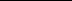 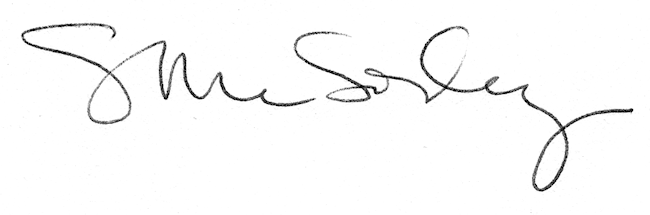 